SPOZNAVANJE OKOLJA                                             DATUM: 27.3. 2020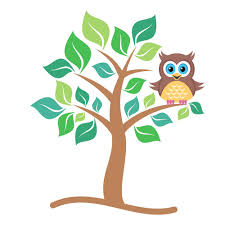 TUDI JAZ LAHKO POMAGAM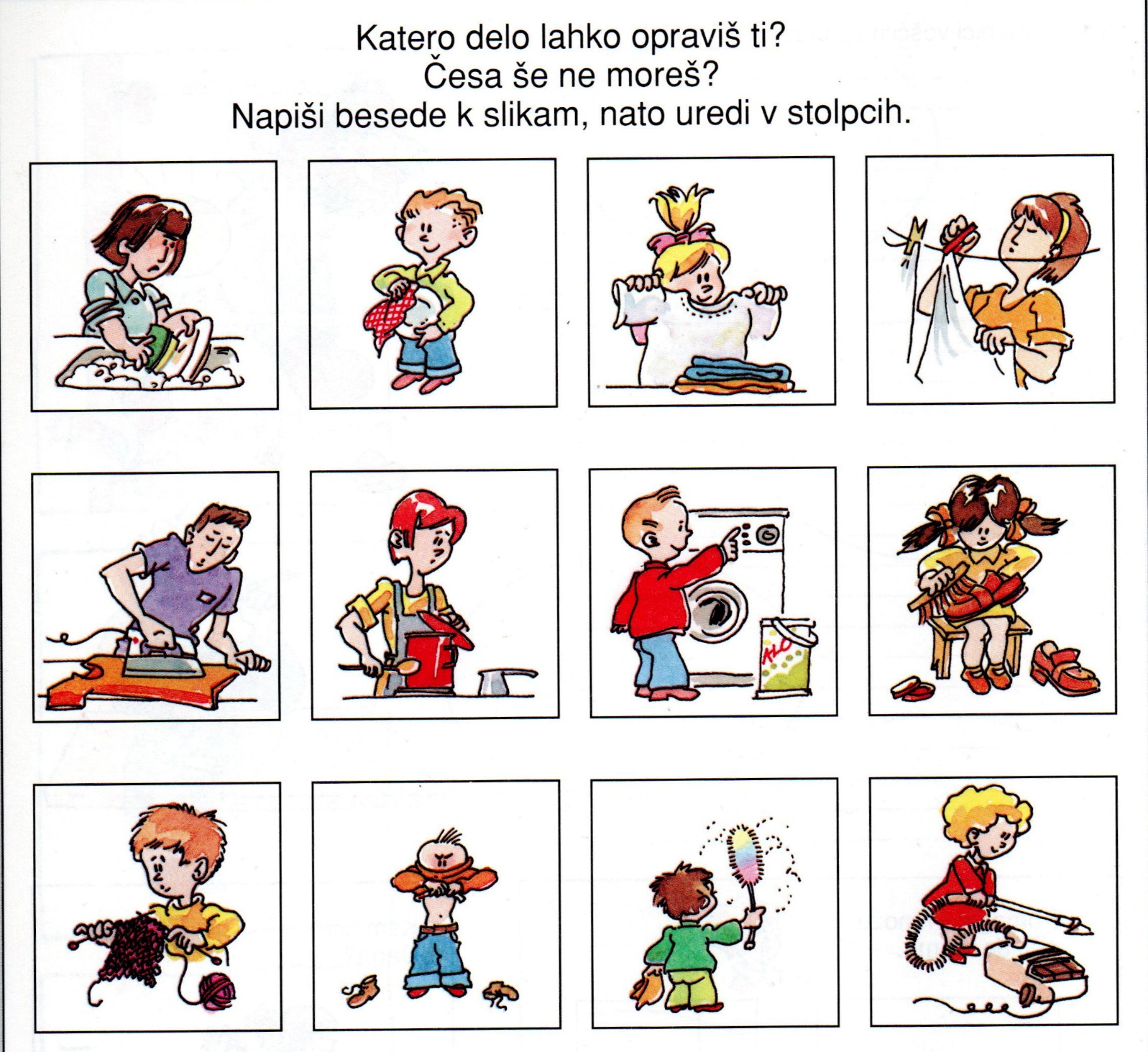 Zgoraj je nekaj slik opravil doma.Razmisli, katero delo zmoreš opraviti tudi ti: sam ali s pomočjo. Tako – sedaj pa veselo na delo!